  PAS „Daugavpils siltumtīkli”valdes locekleiO.Duškevičas kundzei___________________________(vārds, uzvārds, juridiskas personas nosaukums)___________________________                                (telpas adrese)___________________________        (korespondences adrese)___________________________(tālrunis)IESNIEGUMS         Lūdzu sadalīt rēķinu par izlietoto siltumenerģiju pēc adreses______________________uz lēmuma datumu, kad pircējs savas dzīvokļa īpašuma tiesības nostiprinājis zemesgrāmatā (pamatojums - Dzīvokļa īpašuma likuma prasības).         Darījuma veids:    pirkšana, pārdošana,_____________________.  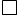          Karstā ūdens skaitītāja rādījumi  ___________________m3. Iesniegumam pievienotie dokumenti:          2020. gada ___. __________ Zemesgrāmatu apliecība  2020. gada ___. __________ Cits ______________________________________________________________________________________________________________________________________________________________________________________________________________________________________________________________________________________________________________________________________________________Esmu informēts par nepieciešamību obligāti iesniegt zemesgrāmatu. Pretējā gadījumā visi pakalpojumi tiks sadalīti proporcionāli.Apliecinu, ka piekrītu/nepiekrītu (vajadzīgo svītrot) manu personas datu apstrādei PAS “Daugavpils siltumtīkli” Reģ.Nr.41503002945 klienta identificēšanas, atskaišu un pārskatu sagatavošanas, norēķinu administrēšanas, iesniegumu un iebildumu apstrādes nolūkiem(vajadzīgo pasvītrot).Savus personas datus esmu nodevis šī uzņēmuma rīcībā pati/-s. Esmu informēta/-s, ka jebkurā laikā esmu tiesīga/-s prasīt savu datu atjaunošanu, informāciju par manu datu lietošanu, kā arī atsaukt šeit sniegto piekrišanu un prasīt savu datu dzēšanu saskaņā ar Eiropas Parlamenta un padomes 2016. gada 27. aprīļa Regulu 2016/679 (Vispārīgā datu aizsardzības regula) saskaņā ar PAS “Daugavpils siltumtīkli” “Informācijas un datu aizsardzības politika”.2020.gada "____"._______________                   _______________ /________________/                                                                                                                                      (pircēja paraksts)	              (paraksta atšifrējums)2020.gada "____"._______________                   _______________ /________________/                                                                                                                                   (pārdevēja paraksts)                (paraksta atšifrējums)Glabāšanas termiņš:  2 gadi.